                PEMERINTAH KABUPATEN LAMPUNG BARAT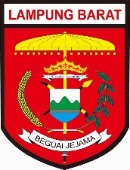            DINAS SOSIAL            Jl. Teratai No. 8 Way Mengaku Liwa 34811                                       Telpon (0728) 21116 /Fax. (0728) 21116	Liwa,   .........................2021Nomor	: 460/      /III.16/2020           	           Kepada Yth,Lampiran	: 						Kepala Kantor Pelayan PerizinanPerihal	: Surat Rekomendasi			dan Penanaman Modal Kabupaten                        					           Lampung Baratdi- 								       LIWABersama ini kami sampaikan Rekomendasi Permohonan Penerbitan Pelayanan ............................................................................................. Dinas  Sosial Kabupaten Lampung Barat untuk dapat ditandatangani atas nama :Nama lengkap		:Tempat tanggal lahir	:Jenis kelamin		:No KTP			:Pekerjaan			:Alamat			:Jenis Pelayanan		:Demikian disampaikan, atas perhatian dan kerjasamanya diucapkan terimakasih.   KEPALA DINAS SOSIALKABUPATEN LAMPUNG BARAT,JAIMIN, S.IP            Pembina Utama Muda/ IV.cNIP. 19650814 198503 1 002  Liwa, .................................2020Nomor 	      : 						              Kepada Yth.Lampiran   : 1 (satu) berkas					  Bapak Kepala Dinas SosialPerihal	      : Permohonan Rekomendasi			  Kabupaten Lampung Barat  Di-            L I W ADengan Hormat,Yang bertanda tangan dibawah ini :Nama lengkap		    : ..............................................................................................Nama panggilan 	    : ..............................................................................................Tempat/Tgl Lahir (Umur) : ..............................................................................................Pekerjaan 		    : ..............................................................................................Alamat 		    : .............................................................................................. 			      ..............................................................................................Bersama ini memohon kepada Bapak kiranya dapat menerbitkan Surat Rekomendasi Pelayanan ...............................................................................dalam wilayah Kabupaten Lampung Barat.Sebagai bahan pertimbangan Bapak kami lampirkan beberapa persyaratan sebagaimana terlampir.Demikian surat permohonan ini kami buat dengan sebenarnya dan kami bersedia mengikuti peraturan yang berlaku. Atas perhatiannya diucapkan terimakasih.Hormat Kami  Pemohon,......................CHEKLISTPERMOHONAN SURAT REKOMENDASIPELAYANAN KELOMPOK USAHA BERSAMA PENYANDANG CACAT(PACA)Nomor penerima berkas	  :Tanggal penerima berkas      :Atas nama penerima berkas  :			Liwa,...............................................Penerima berkas                                   Pemroses izin                          Tim PelaksanaPERSYARATANPERSYARATANAdaTidak AdaPERSYARATANPERSYARATANAdaTidak AdaSurat Permohonan di tujukan kepada Kepala         Dinas Sosial Kabupaten Lampung Barat; Fotocopy KTP PemohonProposal yang telah disetujui oleh Lurah atau PeratinMaterai Rp. 6000,-